Заседание  клуба «Гражданин», посвященное 25-летию со дня вывода войск из Афганистана.Автор Надежда Ермиловна Чикурова, учитель географии,  руководитель историко-этнографического музея МБОУ ООШ с. Зипуново.Цель: формирование учащимися гражданской компетентности.Задачи: Развивать гражданские качества личности1.  Духовно-нравственные 2.   Морально-волевые3.   Когнитивно- ценностные4. Способствовать формированию осознания своих прав и обязанностей, перед обществом, готовность к их исполнению.Пожалуйста, подождитеЗвучит песня «Служить России»Ведущий. 15 февраля Россия отметила 25-летие вывода войск из Афганистана. Сегодня у нас в гостях ветераны Афганской войны:  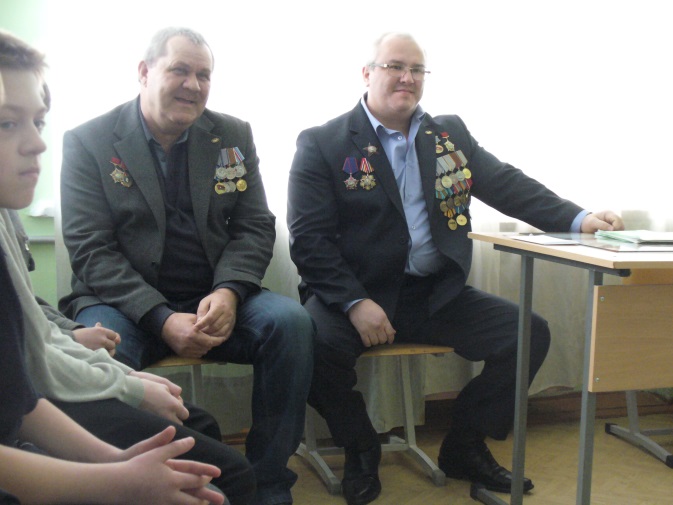 Эдуард Валерьевич Сапожников и Петр Иванович Пинчук. Учащиеся 3 класса Колдомов Никита и Горбунов Евгений исполнят сценку.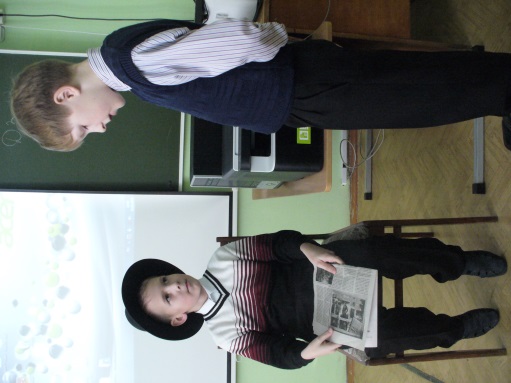 - Был ли папа ты солдатом?    - Довелось, служил когда-то.                                                                     - А в войсках,  какого рода?- Был десантником два года.- Значит, прыгал с парашютом?- Прыгал, точно и не мало.- А скажи, бывало туго?- Туго? Трудно? Да, бывало.Но десантник парень смелый,        падать духом не привык.- Ну,  тогда возьми дневник, расписаться надо.Ребята, а какое  название вы предложите  этой сценке?Уважаемые гости, нам очень интересно узнать о том, как вы учились в школе, какими вы стали в жизни, какие качества характера необходимо формировать будущим защитникам Отечества? Но прежде чем мы предоставим  вам слово,  учащиеся представят результаты работы по составлению паспорта Афганистана.На фоне презентации  учащиеся читают стихи: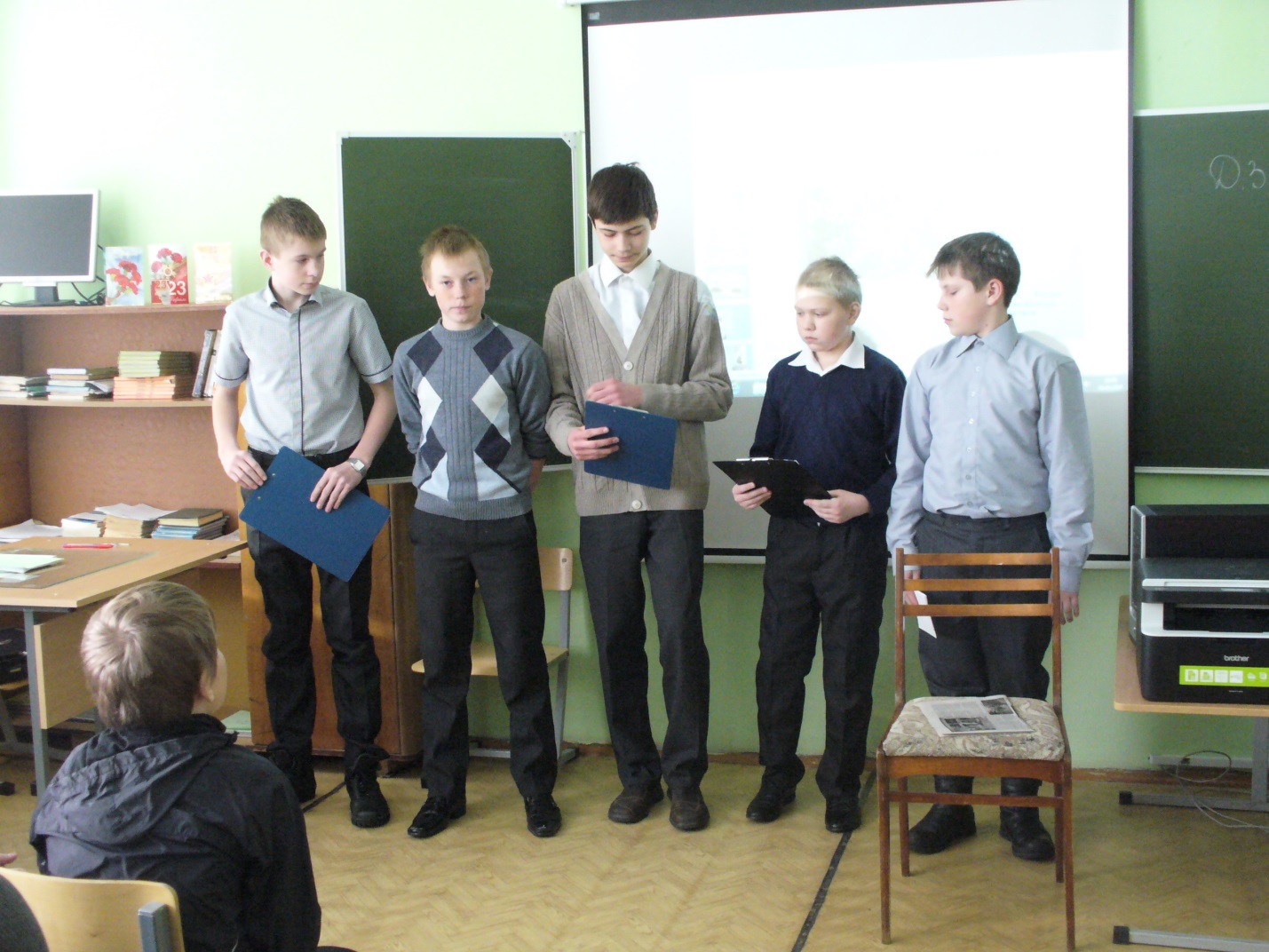 Поварницын Артем, Ломаев Дмитрий, Дунаев Егор, Ефимов Даниил, Клюкин Максим.Слайд №1 15 февраля 2014 г.      Россия отметила 25-летие вывода войск из Афганистана. Когда  мы на  землю опустимся с гор,Остынут когда автоматы,Когда отпылает последний костер,Какими мы  станем, ребята? Когда мы вернемся в раздолье берез,Где нервы треножить не надо,Где  высохнет след от непролитых слез,Какими мы станем, ребята? Игорь Морозов№2  1979-1989 гг.- Афганская войнаСколько нами пройдено дорог  За судьбу  чужую, долю чью- то .Здесь своя по Родине любовь,С мирной жизнью ты ее не пугай.Пролетят  пейзажи, как во сне,Горные пустыни, перевалы.Порохом пропахли  на воинеИ машины наши, и привалы. И пока у нас-то пот,  то  кровь За судьбу чужую, долю чью-то. Здесь своя по Родине любовь,С мирной  жизнью ты ее не путай.Из песни, которую поют советские солдаты в Афганистане.Ребята, а как вы можете объяснить слово война?Война – это что? №3 Война - вооруженная борьба между государствами или народами.№4 Афганская война унесла 15 тысяч жизней По афганской  распаленной солнцем  земле Поднимается пыль среди  горных  вершин,Ты сидишь  с  автоматом  в руках на броне,И все дальше  уходит колонна  машин.Не  хватает  воды, и паек небогат,И от пота к спине прилипает хабэ,От жары не спастись, здесь она - пятьдесят,Вот такая работа  досталась тебе.Из песни, которую поют советские солдаты в Афганистане.№5,6 Чикуров Вячеслав Федорович находился в командировке для выполнения спецзадания на территории ДРА с 15 августа 1980 г. по 19 декабря 1981 г.   Я о жизни своей промолчу:О себе вообще  говорить неприлично.Я, как многие,  службу несуВдалеке от  любимой Отчизны.Нелегко  нам   порою  бывает В  этом  древнем суровом краю,Когда солнце нещадно  пылает,Когда птицы и те не поют.Мы стонать о себе не привыкли.Гордо смотрим вперед пред собой.Только  б слали любимые письма,Ради них поднимаемся в бой.Сергей  Карев.№7,8 Дулесов Владимир Алексеевич находился в командировке для выполнения спецзадания на территории ДРА с  1986 г. по1988 г.  Нам товарища спасВерный бронежилет.Здесь седеет солдатВосемнадцати лет.Поклянемся, друзья,Не забыть тех парней,Тех, кто жизни отдалНа афганской земле.Память в сердце о нихСохраним навсегда,Если только самимЖизнь подарит судьбаСергей  Демешов№9  15 февраля 1989 г. советские войска были выведены из АфганистанаС годами забываются бои,Спокойней снятся – словно не твои,Становится привычной седина,которую  дала тебе война.С годами возвращаешься на круг,Где враг условен, где бессмертен друг,Где, только оглянувшись на восход,Вдруг видишь, как пылает небосвод.С годами вновь становишься собой –Тем парнем  с довоенною судьбой,Которому достанутся сполна Бессонница, потери, седина. Виктор ВерстаковУважаемые Эдуард Валерьевич и Петр Иванович, расскажите нам, пожалуйста, о той страшной войне. Почему были введены советские войска в ДРА? Что для Вас было самым трудным?Выступление ветеранов Афганской войны.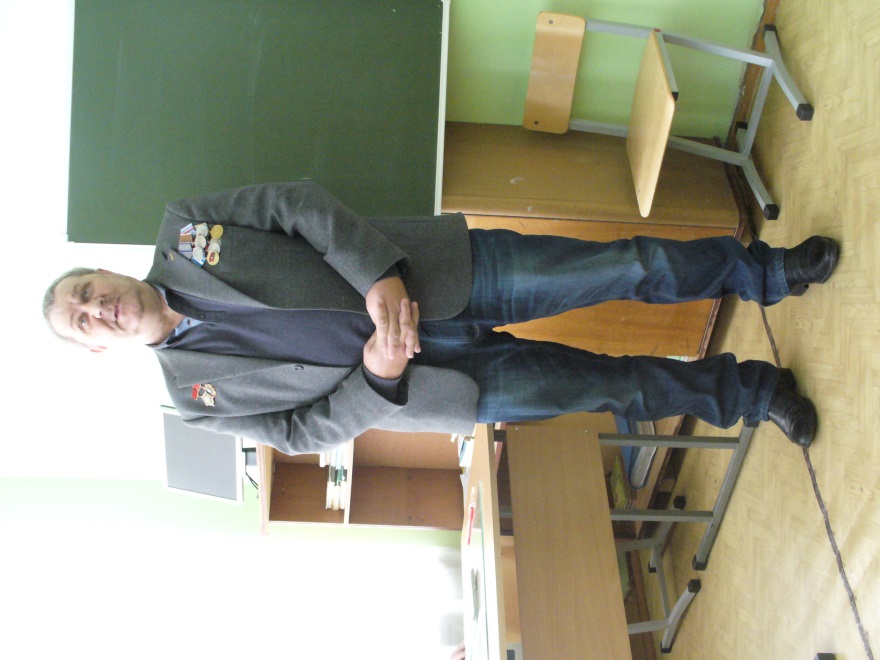 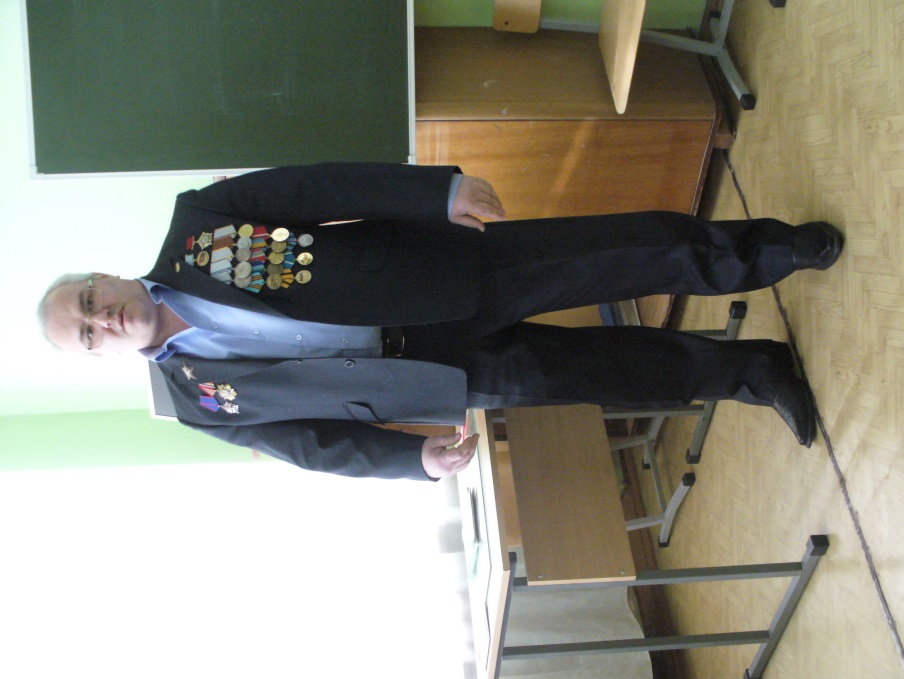 П.И.Пинчук                                  Э.В.СапожниковПросмотр фотографий, фильма о событиях войны.Ответы воинов-афганцев на вопросы учащихся. Почему люди воюют?Стремление наступать, захватывать все доступное пространство и преобразовывать его по своему подобию, подавляя возможных конкурентов.Почему были введены советские войска в Афганистан?Россия опасалась образования враждебного государства на юге страны.Ведущий: Мы обязаны знать: воины-интернационалисты достойно представили нашу армию и народ в тяжелых событиях у южных границ  РодиныЗвучит песня «Русский парень» Фото на память.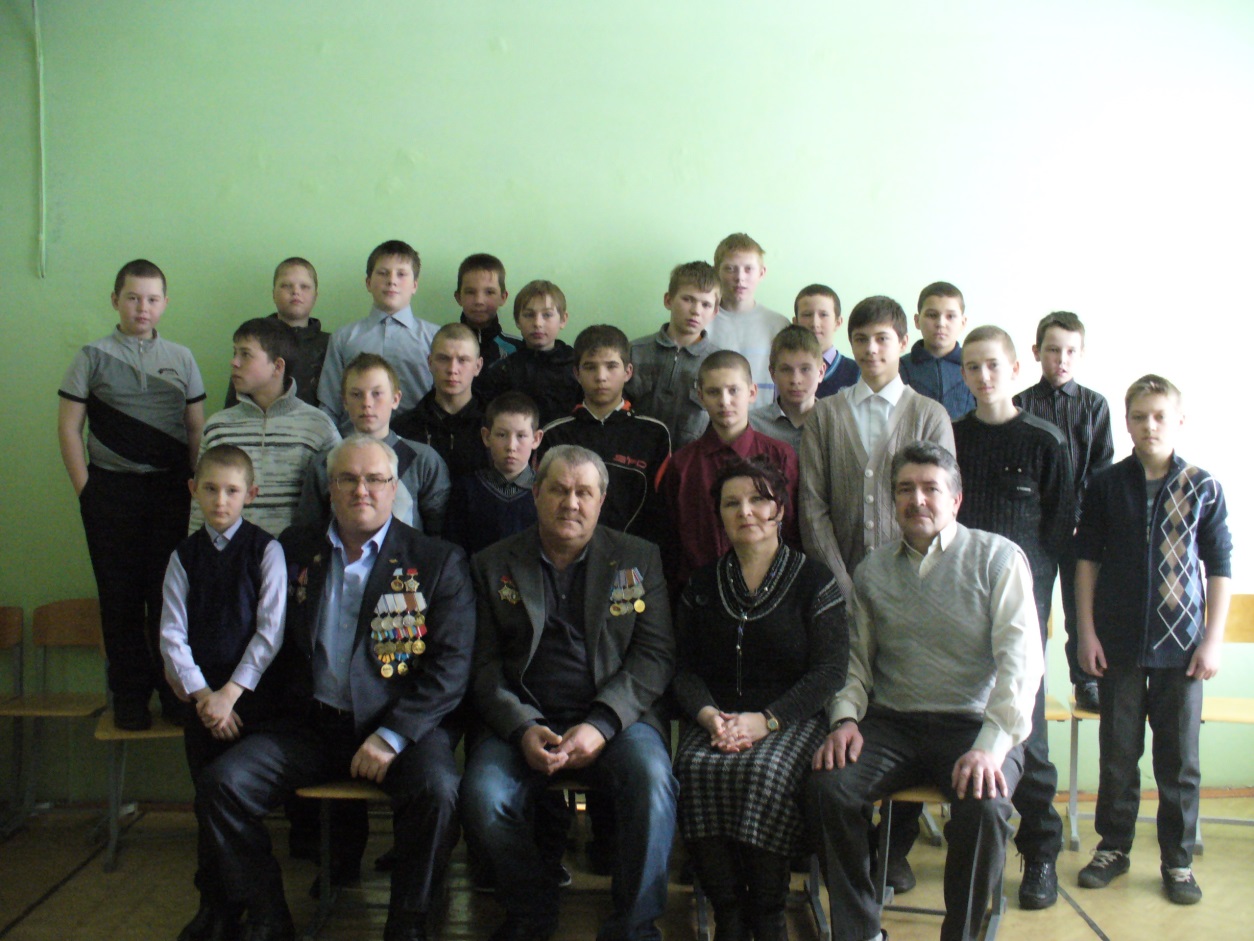 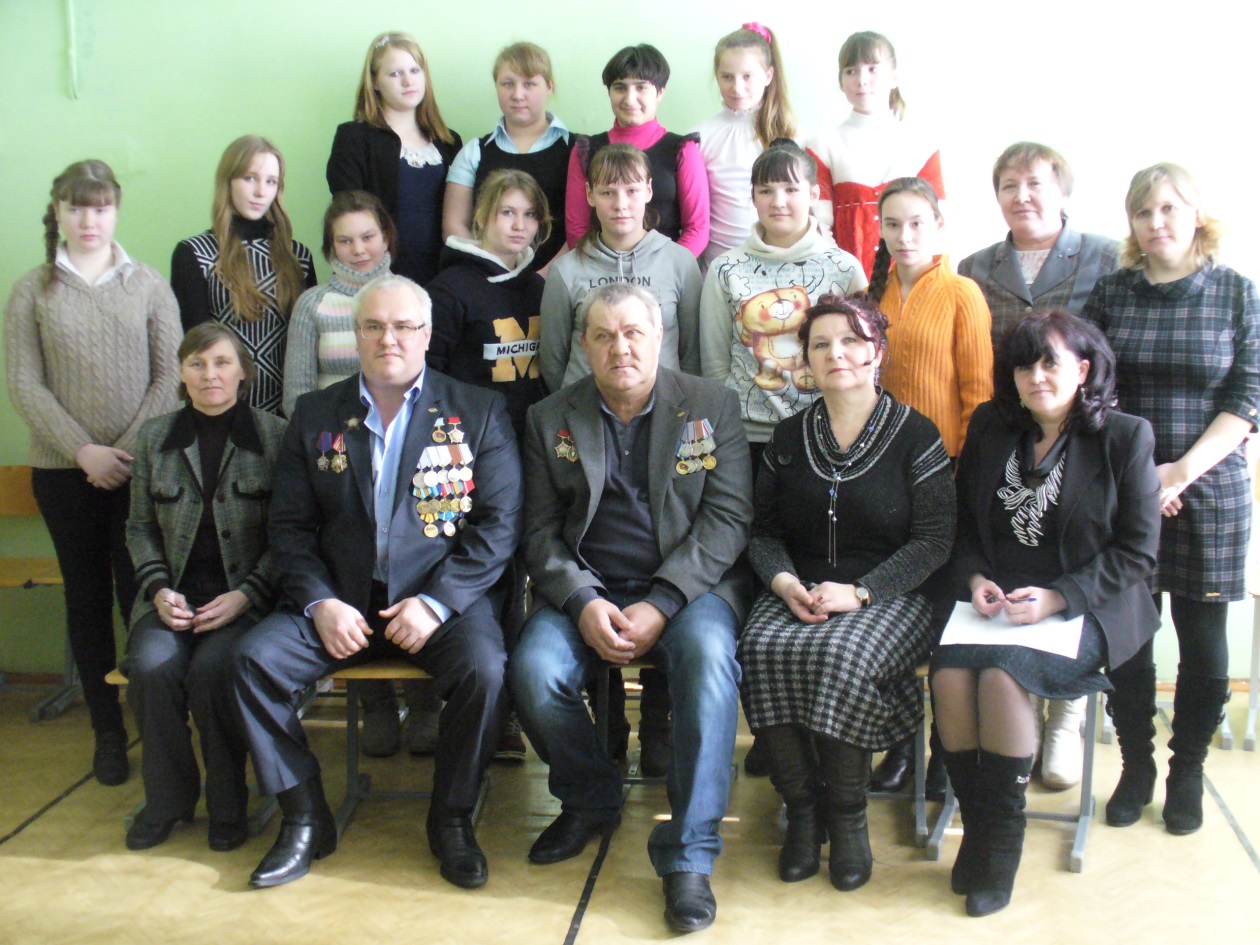 1. Где расположен Афганистан?На Среднем Востоке, северо-востоке Иранского нагорья.2. СтолицаГ. Кабул3.Когда государство получило независимость от Великобритании?г.4.Кто первым признал независимость страны?Советская Россия5.какова площадь страны?652 тыс. квадратных км.6.Население13748000 чел.7.РельефГорный, три четвертых - горы8.РекиАмударья, Герируд, Гильменд, Мургаб9.КлиматСубтропический, сухой, температура января = от 0 до 8 град.С, температура января=от 24 до 32 град.С. На равнине выпадает 200 мм, в горах 800 мм.10. РастительностьПустынная и степная11.ВыращиваютПшеницу, кукурузу, ячмень, рис, хлопчатник, сах. свеклу, картофель, фрукты, виноград, орехи12.РазводятКаракульских овец, коз, верблюдов13.Полезные ископаемыеКаменный уголь, железная руда, природный газ, бериллий, соли, поделочные камни14.ПроизводятКовры15.ЭкспортФрукты, орехи, шерсть, каракуль, ковры16.Где живет население?Долины рек, оазисы17.Денежная единицаАфгани18.Средняя продолжит. жизниМужчины-45 лет, женщины-43 года